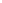 特殊教育教师职业规划范文一、指导思想：以邓小平理论和科学发展观为指导，认真贯彻落实国家、省、市中长期教育改革和发展规划纲要精神，秉承“教育学生学会做人、学会生活，学会融入社会的基本技能和本领的办学理念，深化学校教育教学改革，努力提高学校办学水平，创新学校发展，办出学校特色。
　　二、工作目标：1、提高师生安全意识，健全学校安全制度，消除学校安全隐患，落实学校安全责任，强化常态安全督查，确保校园内不发生安全责任事故。
　　2、坚持“生活德育，夯实学校德育工作的新举措。
　　3、继续实施课程改革，加本课程的开发利用，全面提高教育教学质量。
　　4、加本培训，整合教学资源，努力提高教师整体素质。
　　5、强化学校管理，走规范化办学之路，修订学校章程，完善学校各项制度，不断提高学校管理水平。
　　6、加强学校特色项目建设，形成学校办学特色。
　　7、做好有关研究课题的结题工作。
　　三、具体措施：(一) 加强师资队伍建设，争做人民满意教师教师队伍的思想素质直接影响着教育的声誉，影响着学校的生存和发展。
　（二）新学期，学校将继续开展师资培训工作，着力打造“三支队伍，促进学校可持续健康发展。
　　1、 建设有责任心干部队伍。
　　学校中层以上干部要严以律己，以身作则，增强大局意识、服务意识，努力做到以下三个方面：一是讲团结。
　　要以学校利益为重，以维护团结为荣，既要在分管工作中独挡一面，又要在一定范围内充当配角，工作中要互相支持，相互配合，不相互拆台，不标榜自己诋毁别人，不与教师争利。
　　二是讲责任。
　　要根据自己的分工，严格履行岗位职责，敢于管理，善于管理，并注意管理的频度和效度，切忌于工作不顾而做老好人。
　　三是讲学习。
　　坚持学政治、钻业务，努力成为任教学科的带头人。
　　2、 建设有爱心、有能力的班主任队伍。
　　班主任要从爱生入手，以感情赢得教育，以责任求得效果。
　　要牢记班主任工作职责，做好每天、每周、每月、每学期的班主任工作，开展好每一个教育活动，关心好每一个学生。
　　要加强学生心理健康教育，走进学生心灵，做学生的知心朋友，使“爱心、细心、耐心、诚心、责任心真正落实到工作中去。
　　要强化班主任工作培训，每两周召开一次班主任工作例会，学习班主任工作技巧，交流班主任德育案例，共同研究学生中的突出问题，努力提高班主任的工作水平和实际工作能力。
　　要进一步明确班主任工作职责。
　　3、 建立德艺双馨的教师队伍。
　　有高度向心力、凝聚力、战斗力，富有改革创新、求真务实、追求卓越精神的师资队伍，是学校真正的财富，是提升学校办学质量的决定因素。
　　要立足校本培训，开展校本研究，锻造一支德艺双馨的教师队伍。
　　(1)以中小学师职业道德规范为准则，深入开展师德主题教育活动，提高全体教职工的师德水平，塑造教师师魂，培养教师宽容心，激发教师的奉献心，增强教师的责任心。
　　积极倡导认真做人、踏实做事、尊重劳动、尊重他人的良好风尚。
　　强化岗位意识，严肃工作纪律，严禁上班期间做与工作无关的事，努力把精力用在教育学生、管理班级及本职工作上。
　　切实加强办公室主流文化建设，努力克服消极、散漫、应付的负面文化影响，营造一个讲大局、讲团结、讲奉献、讲进步，求同存异，积极向上的校园文化氛围，注意挖掘本校教师先进事迹，并树立学校典型，积极向上级部门推荐，使师德教育校本化。
　　(2)积极开展业务培训，有效促进教师专业成长，在组织教师认真学习教育理论的同时，注意加强业务能力的训练，采用“请进来，走出去，个别探讨，集体研究，互相听课，共同交流等互教互学活动，扎实开展教师业务提高训练工作，将教师专业成长计划落实到实处。
　　(3)狠抓教师教学基本功训练，本学期每位教师至少上一节公开课，提供一个优秀教学案例(课件)，写一篇高质量的教学小结，读一本教育专著，参与一项课题研究，参加不少于36学时的业务培训。
　　每月至少精读一本教育杂志，写好一篇学习心得、教后感、班主任写一篇德育案例;每周至少精读一篇与自己任教学科相关的专业文章，练写钢笔字与粉笔字，听足规定的课时，并将有关内容上传学校网站。
　　积极鼓励教师撰写教育教学论文、教学一得，参加各级各类的论文评比、赛课活动。
　　(4)加强学校骨干教师、学科带头人的培养，在政策上给予倾斜，在精神上给予关怀，在工作上给予指导，努力培养出1-2名学科带头人，2-3名校内学科教学骨干。
　　同时，要做好老教师的充电提高工作，使其教育思想、方法手段、专业技能适应信息化时代的要求，努力造就一个能支撑学校未来发展的名优集体。
　　(二)坚持生活德育，夯实学校德育工作新举措。
　　本学期，我们将继续坚持“德育为先原则，以生活德育为重点，始终把德育工作贯穿于教育教学的各个方面、各个环节。
　　1、健全德育网络体系。
　　构建“校长室、教导处、少先队、班主任、值班老师、家长五级立体德育网络，牢固树立管理育人、全员育人、全程育人的理念，坚持综合治理，把管理的触角延伸到校园的每个角落，把育人工作贯穿于学期的始终，形成立体化教育网络，促进社会、家庭齐抓共管，形成教育合力的局面。
　　2、明确德育内容。
　　德育教育是培养学生形成良好道德品质的根本途径。
　　实践证明，单纯的理论说教对于残障儿童来说就好像是纸上谈兵，没有一点实际的意义，只有贴近学生生活的教育才是切实可行的，所以生活中的德育教育对于残障学生来说尤为重要。
　　，我们要紧贴学生生活实际，从学生日常行为规范的养成入手，从“走好路、做好操、扫好地、上好课、读好书、写好字、唱好歌、行好礼、吃好饭、睡好觉十个好等方面入手，培养学生良好的行为习惯、生活习惯、学习习惯、劳动观念等。
　　3、创新德育方法。
　　(1)班主任要针对学生差异分层教育，针对我校实际，要按低年级，中年级、高年级三类学生标准开展好行为习惯的养成教育、思想品德教育，从基本要求到提高要求。
　　要针对本班学生实际制定好班级学生习惯养成教育目标并适时评估。
　　要充分运用个别化教育方法，加强学生的教育和训练。
　　(2)构建校园文化气息，积极营造浓厚育人氛围。
　　学校团队组织要会同班主任认真开展丰富多彩的适合学生特点的习惯养成主题教育活动、学生社团活动、综合社会实践活动和绿色上网活动等，使德育工作更具人文性、校本性，更具针对性和实效性。
　　(3)认真开展好每周一次的主题班级德育教育，要认真制定班级主题教育活动方案，积极开展好有关活动。
　　(4)充分上好晨会课，做到认真组织，积极谋划，根据本班学生情况加强行为教育，对那些行为学习不良的学生进行个别辅导与纠正，注重残障学生的心理发展。
　　(5)认真组织好家长开放日活动，让学生全面发展，充分展示自我，同时让教师、家长了解学生近期的发展情况，以便以后的教育教学工作顺利进行。
　　(6)办好网上家长学校，定期开好家长会，把“万名教师访万家活动继续深入下去。
　　(三)深化教学改革，全面提升教育教学质量。
　　学校的中心工作是教育教学，只有使这个中心工作科学、有序的发展，学校才会充满生机和活力。
　　本学期我校将继续深化特殊教育教学改革，力求在文化知识、生活适应、康复训练和职技培训上有一定的提升。
　　1、 加强教学常规管理，使常规教学稳步提升。
　　以教学“六认真管理为抓手，提高课堂教学水平，建立完善学科教学六认真工作考核的有关规定，强化岗位责任，狠抓制度的执行和落实，确保教学秩序的正常稳定和教学质量的稳步提高，让执行教学制度成为每个教师的自觉行动。
　　突出教师在备课、上课的考查，确保课堂教学效率的提高。
　　坚持推门听课，听常态课。
　　校长室、教务处、学科组负责人要带头推门听课、评课，关注常态下教师的教学行为，特别注意考察每个教师的现代化教学设备的应用及遵守教学常规的情况，发现问题要及时解决，要抓好备课--听课--评课--反思四个环节，加强评课方向的引领，突出课堂教学的有效性，提高课堂教学质量。
　　进一步落实和执行好《(聋校)义务教育课程设置实验方案》，开设好文化知识类、生活适应类、运动康复类、劳动技术类课程，并有针对性地选择教学内容，推动校本课程的实施。
　　要根据学生年龄、聋哑程度、学生个体差异适当采用不同教学方法。
　　以此有效地促进学生的成长和发展，要充分利用现代化的教学设备大力开展开发游戏教学等各种有效的教学模式，提高教学效率。
　　2、深化课堂教学改革，提高课堂教学质量。
　　如何使残疾学生学到生活中常用的知识和技能，为他们今后的生活和生存奠基，一直是我校教师在课堂教学中研究的问题。
　　本学期我校继续在生活化的课堂教学上下功夫，针对不同层次听力缺陷学生，努力为他们创设生活化的课堂教学，使教学生活化。
　　在生活语文、生活数学和生活适应上寻找突破口，寻找与生活的连接点，使知识在学生的生活中得到应用。
　　每一位任课教师在制定课时计划时要依据教材、依据学生实际，紧紧围绕生活，选择适当的教学内容，要在课堂教学上下功夫，寻找所教学科与生活的联系，把课堂教学变成学生易于接受的生活化课堂，要注意创设情境，走出教室，让学生在具体的生活实践中学到知识。
　　本学期学校将通过校本教研、课堂教学展示、案例反思、教师论坛等方式开展生活化的课堂教学活动。
　　要求任课教师在理念上提升，生活中实践，课堂中应用，切实提高课堂教育教学质量。
　　3、 深化教学研究，着力推进教学创新。
　　围绕构建优质生活化的课堂教学，深入开展校本教研，努力促进教学观念更新、课堂教学创新和教师能力提升。
　　深入开展教材教法、课堂教学模式和学生学习策略研究，进一步增强教师团队合力和教研活力。
　　继续开展以新教师汇报课、名优教师示范课、教研组观摩课和随机现场点评课为主要内容的课堂教学研究，努力促进课堂教学改革创新和教师教学水平整体提升。
　　积极鼓励教师开展教育科研课题研究，在实际工作中把课题研究与校本教研有机结合，通过校本教研促进课题研究，通过课题研究深化校本教研，切实做好教研成果的总结、推广和利用。
　　4、 加强职技培训，为聋哑学生适应生活奠定基础。
　　本学期，我校将继续在中高年级学生职技培训上下大力度，继续把富有活力、责任心强的教师放在学生职技培训岗位上，在总结原有经验的基础上，将努力扩大适合我校学生特点的培训项目，开展学生生活体验活动，发挥学生之间的“帮带作用，让有能力的学生帮助和带领其他学生共同学习和参与的简单劳动，使其学习能力和生活自理能力迅速发展。
　　努力开设爱心超市和其他日常生活等情景教室，为聋哑学生学习今后生活中常用的知识奠定基础。
　　5、 深化特色教育，努力彰显学校品味。
　　随着教育改革的不断深入，素质教育的全面推进，创建学校特色已经成为当前改革与发展的必然趋势。
　　我校要从实际出发，强化优势项目，培植新的亮点，彰显鲜明的办学特色。
　　要成立领导小组，具体工作落实到人，责任到人，并在人力、物力、财力及制度上给予充分保证，逐步形成一套保障学校特色建设顺利开展的有效。
　　